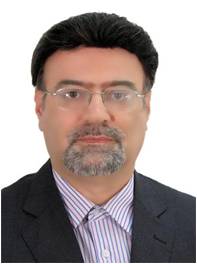 استادیار پردیس بین المللی کیش- دانشگاه تهرانآلبرت بغزیانتلفن دفتر:  +98 (21)پست الکترونیکی: albertboghosian@ut.ac.irتحصیلاتP.H.D,null-yesr-char,علوم اقتصادی,شهید بهشتی
M.S,1371,علوم اقتصادی,شهید بهشتی
کارشناسی,1368,علوم اقتصادی,شهید بهشتی
زمینههای تخصصیو حرفهایسوابق کاري و فعالیت های اجراییرئیس مرکز آموزشهای ازاد و تخصصی پردیس بین المللی کیش دانشگاه تهران-(1402-1405)
مدیر گروه اقتصاد پردیس بین المللی کیش دانشگاه تهران-(1402-1404)
عضو  و رییس هیات تجدیدنظر شورای رقابت-(1396-1402)
عضو و رییس هیات تجدیدنظر شورای رقابت-(1396-1401)
عضویت در هیات تجدیدنظر شورای رقابت-(1395-1396)
عضو شورای عالی راهبرد بانک ملت-(1394-1396)
عضویت در هیات تجدیدنظر شورای رقابت-(1394-1395)
عضو کمیته کارافرینی-(1393-1394)
عضویت در هیات تجدیدنظر شورای رقابت-(1393-1394)
عضویت در هیات تجدیدنظر شورای رقابت-(1392-1393)
عضویت در هیات تجدیدنظر شورای رقابت-(1391-1392)
عضویت در هیات تجدیدنظر شورای رقابت-(1390-1391)
فعالیت های علمیمقالات- Investigating the effect of humility of Muslim leaders on the moral behaviours of followers and spirituality at work in Islamic society. Bodlaie Hasan, Boghosian Albert, Chandra Teddy C, Ibraheem Shelash Al-Hawary Sulieman, Abed Hussein Rasha, Ghazi Talib Saad, Mutlak Dhameer, Muda Iskandar, Iswanto Heri (2022)., HTS Teologiese Studies-Theological Studies, 1(78).

- Investigating the mediating role of moral identity on the relationship between spiritual intelligence and Muslims’ self-esteem. Bodlaie Hasan, Boghosian Albert, Ahmad Israr, Mohammed Wafqan Hussam, Suardi Wekke Ismail, Makhmudova Aziza (2022)., HTS Teologiese Studies-Theological Studies, 78(1).

- بررسی همگرایی و رابطه علی بین نرخ ارز و قیمت نفت و قیمت گاز در بازارهای منطقه ای. امامی میبدی محمد علی, بغزیان آلبرت, قاسمی نژاد سیده کبری (1401)., مطالعات اقتصاد انرژی, 18(73).

- تاثیر توسعه مالی بر تأمین مالی شرکتهای پذیرفته شده در بورس اوراق بهادار تهران با رویکرد همگرایی باشگاهی. چیت سازان هستی, میرلوحی سید مجتبی, بغزیان آلبرت, نژادالحسینی ندا سادات (1400)., فصلنامه دانش سرمایه گذاری, 10(40).

- بررسی مقایسه ای رابطه وجوه نقد آزاد و عملیاتی با عملکرد سودآوری بر اساس رویکردهای اقتصادی، تلفیقی و حسابداری برای شرکت های پذیرفته شده منتخب در بورس اوراق بهادار تهران. بغزیان آلبرت, شجاعی فریدون, میرلوحی سید مجتبی (1399)., بررسی های بازرگانی, 1(400).

- نظریه رفتار برنامهریزی شده و مدل ارائه گزارشگری پایندگی توسط مدیران. حیدری رسول, خواجوی شکراله, تهرانی رضا, بغزیان آلبرت (1398)., فصلنامه حسابداری سلامت, 11(42), 24-51.

- بررسی تاثیر ایجاد حساب اجتماعی بر رفتار غیراخلاقی حسابداران:با نقش واسطه ای عدم پایبندی به اخلاق و احساس گناه. ارجمندنیا علی اکبر, حجازی رضوان, بغزیان آلبرت, اعتمادی عیدگاهی سارا (1398)., حسابداری ارزشی و رفتاری, 4(7), 63-102.

- The chiller's electricity consumption simulation by considering the demand response program in power system. Shao Zehui, Gholam Ali Zadeh Ehsan, Boghosian Albert, Asgarian Behnam, Liu Zeling (2018)., APPLIED THERMAL ENGINEERING, 1(1), 1.

- مطالعه تاثیر تجارت الکترونیک در بازارسازی رسانه بر خط. حقیقی محمد, بغزیان آلبرت, امینی لاری منصور, قهرمانی عبدالرضا (1397)., مجله جهانی رسانه ـ نسخه فارسی, 13(1).

- بررسی تاثیر بحران مالی بر رابطه بین بدهی و رفتار وامدهی بانکها با تمرکز بر نوع مالکیت بانکها در صنعت بانکداری ایران.  محمدرضا خدایی, بغزیان آلبرت (1397)., فصلنامه مطالعات روانشناسی و علوم تربیتی, 4(1).

- تاثیر مسئولیت اجتماعی و بازاریابی داخلی سازمان بر تمایل به ترک خدمت کارکنان با نقش واسطه ای تعهد سازمانی. بودلایی حسن, بغزیان آلبرت, پنجه علی حمید رضا (1396)., بررسی های بازرگانی, 15(86-87), 29-44.

- بررسی رابطه ی درآمدهای نفتی و برخی متغیرهای کلان اقتصادی و شاخص قیمت سهام در بورس اوراق بهادار تهران. بغزیان آلبرت, مقدم محمد رضا (1395)., ماهنامه اکتشاف و تولید نفت و گاز, 8-1395(137), 33-42.

- Comparative Study of the Factors Affecting Stock Return in the Companies of Refinery and Petrochemical Listed in Tehran Stock Exchange. Boghosian Albert (2015)., Buletin Teknologi Tanaman, 12(2), 411-417.

- Relationship between Banking Loans and Value Added of Industry Sector in Iran. Aaaa Hhhh, Mmmm Ssss, Boghosian Albert, Mmmm Mmm (2015)., Journal of Science and today's world, 4(3), 91-97.

- ﺑﺮرﺳﯽ ﺑﺎزار ﺳﺮﻣﺎﯾﻪ اﯾﺮان و ﺗﻌﯿﯿﻦ ﻋﻮاﻣﻞ ﺗﺎﺛﯿﺮﮔﺬار ﺑﺮ ﺑﺎزدﻫﯽ ﺳﺎﻻﻧﻪ ﺻﻨﺪوق های سرمایه گذاری مشترک. اسلامی بیدگلی غلامرضا, بغزیان آلبرت, آزادواری مهدی (1393)., اقتصاد پولی مالی, 21(8).

کنفرانس ها- تاثیر ابعاد همدلی ناشی از هًوش هیجانی بر مشتریان بانک. بغزیان آلبرت, بودلایی حسن, رضایی مهناز (1400)., هشتمین کنفرانس ملی اقتصاد، مدیریت و حسابداری, 28-28 فروردین, شیراز, ایران.

- ﺗﺎﺛﯿﺮ ﻋﻮاﻣﻞ ﻣﺪﯾﺮﯾﺖ ارﺗﺒﺎط ﺑﺎ ﻣﺸﺘﺮی ﺑﺮ ﻋﻤﻠﮑﺮد ﮐﺎرﮐﻨﺎن ﺑﺎﻧﮏ ﻣﻠﺖ. بهرامی فر سهیل, بغزیان آلبرت (1400)., اولین کنفرانس بین المللی مهندسی صنایع، مدیریت، اقتصاد و حسابداری, 21-21 فروردین, بروکسل, بلژیک.

- بررسی رابطه مدیریت مشارکتی و فرهنگ سازمانی با اثربخشی کارکنان شاغل در فرودگاه بین المللی جزیره کیش. بغزیان آلبرت, مراد یان طاهره, حمیدینیا رضا (1395)., اولین کنفرانس بین المللی توسعه های جدید در مدیریت واقتصاد و حسابداری, 13-13 دی, تهران, ایران.

- بررسی تاثیر فرایندهای مدیریت دانش بر کسب مزیت های رقابتی در بیمه آسیا. بغزیان آلبرت, حجازی سید حمید (1395)., چهارمین کنفرانس بین المللی پژوهشهای کاربردی در مدیریت و حسابداری, 25-25 مرداد, تهران, ایران.

- بررسی عوامل تاثیرگذار بر ظرفیت مالیاتی در ایران با استفاده از مدلARDL. بغزیان آلبرت, امیدپور علی, قیطانچیان سروناز (1395)., کنفرانس بین المللی مدیریت و حسابداری, 31-31 خرداد, تهران, ایران.

- بررسی تاثیر سرمایه های انسانی بر ارزش شرکتهای پذیرفته شده در بورس اوراق بهادار تهران. حجازی رضوان, بغزیان آلبرت, قیطانچیان سروناز (1395)., کنفرانس بین المللی مدیریت و حسابداری, 31-31 خرداد, تهران, ایران.

- بررسی رابطهی متغیرهای کلان اقتصادی و شاخص قیمت سهام در بورس اوراق بهادار. بغزیان آلبرت, امید پور علی, قیطانچان سرو ناز (1395)., پنجمین کنفرانس بین المللی مدیریت و حسابداری  و دومین کنفرانس کارافرینی  و نواوریهای باز, 30-30 خرداد, تهران, ایران.

- برنامه ریزی راهبردی عصرمدار برای مدیریت منابع نفت ایران بر مبنای پیش بینی سریهای زمانی از طریق شبکه عصبی. قریشی میرحسین, بغزیان آلبرت (1394)., کنفرانس بین المللی ابزار و تکنیکهای مدیریت, 15-16 آذر, تهران, ایران.

- بررسی رابطه میان نقدشوندگی و بازده سهام در شرکتهای پذیرفته شده در بورس اوراق بهادار تهران. بغزیان آلبرت (1394)., کنفرانس سالانه مدیریت و اقتصاد کسب و کار, 27-27 آبان, تهران, ایران.

کتب مجلاتپایان نامه ها و رساله ها